輔仁大學學校財團法人輔仁大學教務處　書函機關地址：新北市新莊區中正路510號承 辦 人：郭明智電    話：02-29052289傳    真：02-29010314電子信箱：071112@mail.fju.edu.tw受文者：如正、副本發文日期：中華民國102年12月10日發文字號：輔教一字第1020120031號速別：普通件密等及解密條件或保密期限：普通 附件：主旨：為維護各項證書製作的正確性，請  貴系所提醒所屬學生至「學生資訊管理系統」中維護該生英文姓名。說明：一、英文姓名採中文姓名英文譯音，一律採用大寫並應與護照相同，範例：HUANG, BIN-YEN。二、可參考外交部護照外文姓名拼音參考，網址：http://www.boca.gov.tw/lp.asp?ctNode=677&CtUnit=35&BaseDSD=7&mp=1正本：文學院、藝術學院、傳播學院、教育學院、醫學院、外語學院、民生學院、理工學院、法律學院、社會科學院、管理學院、中國文學系、歷史學系、哲學系、音樂學系、應用美術學系、景觀設計學系、影像傳播學系、廣告傳播學系、新聞傳播學系、大眾傳播學研究所、體育學系、圖書資訊學系、教育領導與發展研究所、護理學系、公共衛生學系、臨床心理學系、醫學系、職能治療學系、基礎醫學研究所、呼吸治療學系、數學系、物理學系、化學系、心理學系、資訊工程學系、生命科學系、電機工程學系、應用科學與工程研究所、英國語文學系、德語語文學系、法國語文學系、西班牙語文學系、日本語文學系、義大利語文學系、跨文化研究所、食品科學系、營養科學系、織品服裝學系、兒童與家庭學系、餐旅管理學系、博物館學研究所、食品營養博士學位學程、法律學系、財經法律學系、學士後法律學系、社會學系、社會工作學系、經濟學系、宗教學系、企業管理學系、會計學系、統計資訊學系、資訊管理學系、金融與國際企業學系、商學研究所、理工學院、進修部中國文學系、進修部歷史學系、進修部哲學系、進修部圖書資訊學系、進修部英國語文學系、進修部日本語文學系、進修部經濟學系、進修部法律學系、進修部宗教學系、大眾傳播學士學位學程、進修部餐旅管理學系、進修部應用美術學系、運動休閒管理學士學位學程、藝術與文化創意學士學位學程、商業管理學士學位學程、科技管理碩士學位學程、進修部、國際經營管理碩士學位學程、非營利組織管理碩士學位學程碩士在職專班、天主教研修學士學位學程、品牌與時尚經營管理碩士學位學程、軟體工程與數位創意學士學位學程、進修部數學系、進修部企業管理學系、進修部會計學系、進修部統計資訊學系、進修部金融與國際企業學系、跨專業長期照護碩士學位學程、國際創業與經營管理碩士學位學程、社會企業碩士在職學位學程副本：註冊組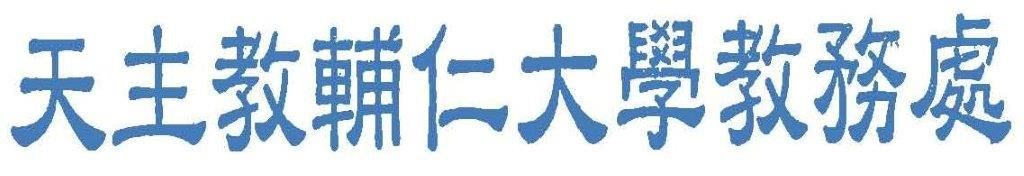 